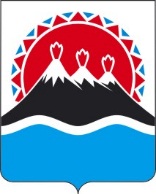 ПРИКАЗЫВАЮ:1. Внести в приказ Министерства образования и науки Камчатского края от 17.07.2013 № 1005 «Об установлении выплат стимулирующего характера и об оказании материальной помощи руководителям краевых государственных учреждений, подведомственных Министерству образования Камчатского края» следующие изменения:1) преамбулу изложить в следующей редакции:«В соответствии с постановлением Правительства Камчатского края от 21.07.2008 № 221-П «О подготовке к введению отраслевых систем оплаты труда работников государственных учреждений Камчатского края» и постановлением Правительства Камчатского края от 22.04.2013 № 161-П «Об утверждении Примерного положения о системе оплаты труда работников краевых государственных учреждений, подведомственных Министерству образования Камчатского края»ПРИКАЗЫВАЮ:»;2) постановляющую часть изложить в следующей редакции:«1. Утвердить:1) Положение об установлении выплат стимулирующего характера руководителям краевых государственных учреждений, подведомственных Министерству образования Камчатского края, согласно приложению 1 к настоящему приказу;2) Положение об оказании материальной помощи руководителям краевых государственных учреждений, подведомственных Министерству образования Камчатского края, согласно приложению 2 к настоящему приказу;3) Положение о комиссии Министерства образования Камчатского края по установлению выплат стимулирующего характера руководителям краевых государственных учреждений, подведомственных Министерству образования Камчатского края, согласно приложению 3 к настоящему приказу.2. Настоящий приказ вступает в силу через 10 дней после дня его официального опубликования и распространяется на правоотношения, возникшие с 1 апреля 2013 года.»;3) приложения 1-3 изложить в редакции согласно приложению к настоящему приказу.2. Настоящий приказ вступает в силу после дня его официального опубликования.Приложение к приказу Министерства образования Камчатского края от [Дата регистрации] № [Номер документа]«Приложение 1 к приказу Министерства образования и науки Камчатского края от 17.07.2013 № 1005Положениеоб установлении выплат стимулирующего характера руководителям краевых государственных учреждений, подведомственных Министерству образования Камчатского края(далее – Положение)1. Настоящее Положение разработано в целях реализации постановления Правительства Камчатского края от 21.07.2008 № 221-П «О подготовке к введению отраслевых систем оплаты труда работников государственных учреждений Камчатского края» и постановления Правительства Камчатского края от 22.04.2013 № 161-П «Об утверждении Примерного положения о системе оплаты труда работников краевых государственных учреждений, подведомственных Министерству образования Камчатского края», в целях повышения материальной заинтересованности руководителей краевых государственных учреждений, подведомственных Министерству образования Камчатского края (далее – Министерство), повышения результативности их профессиональной деятельности, поощрения за надлежащее выполнение должностных обязанностей.2. Действие настоящего Положения распространяется на руководителей краевых государственных учреждений, подведомственных Министерству (далее соответственно – руководитель учреждения, учреждение).3. Руководителям учреждений устанавливаются следующие выплаты стимулирующего характера:1) персональный повышающий коэффициент к должностному окладу;2) стимулирующая надбавка к должностному окладу;3) премии по итогам работы за квартал.4. Выплаты стимулирующего характера устанавливаются руководителю учреждения в пределах фонда оплаты труда, утвержденного учреждению законом Камчатского края о краевом бюджете на соответствующий финансовый год и на плановый период.5. Решение об установлении персонального повышающего коэффициента к должностному окладу руководителя учреждения и его размерах принимается Министром образования Камчатского края (далее – Министр) персонально в отношении конкретного руководителя учреждения на основании представления заместителя Министра, осуществляющего координацию и контроль деятельности данного учреждения, с учетом уровня его профессиональной подготовки, сложности, важности выполняемой работы, степени самостоятельности и ответственности при выполнении поставленных задач.Предельный размер персонального повышающего коэффициента к должностному окладу руководителя учреждения не может превышать числа – 3.Выплата персонального повышающего коэффициента к должностному окладу руководителю учреждения производится на основании приказа Министерства.6. Стимулирующая надбавка к должностному окладу и премии по итогам работы за квартал устанавливаются руководителям учреждений с учетом выполнения целевых показателей деятельности учреждений и критериев оценки эффективности работы их руководителей, утвержденных приказом Министерства.Оценка выполнения целевых показателей деятельности учреждений и критериев оценки эффективности работы их руководителей осуществляется комиссией Министерства образования Камчатского края по установлению выплат стимулирующего характера руководителям краевых государственных учреждений, подведомственных Министерству образования Камчатского края (далее – Комиссия), образованной приказом Министерства, в соответствии с представленными руководителями учреждений докладами о выполнении целевых показателей деятельности учреждения и критериев оценки эффективности работы его руководителя (далее – доклад).Степень выполнения целевых показателей деятельности учреждений и критериев оценки эффективности работы их руководителей за отчетный период определяется Комиссией по балльной системе.Комиссия осуществляет свою работу в соответствии с Положением, утвержденным приказом Министерства.7. Доклад представляется руководителем учреждения в Министерство ежеквартально, не позднее 20 числа месяца, следующего за отчетным периодом по форме, утвержденной приказом Министерства. Прием докладов от руководителей учреждений осуществляется секретарем Комиссии.8. Стимулирующая надбавка к должностному окладу руководителя учреждения устанавливается Комиссией по итогам работы учреждения за полугодие и год в процентах к должностному окладу.Размер стимулирующей надбавки зависит от среднего балла, полученного в результате суммирования средних баллов по каждому разделу доклада и делением данной суммы на количество разделов доклада. Один балл соответствует 10 %.Максимальный размер стимулирующей надбавки к должностному окладу руководителя учреждения не может превышать 60 % должностного оклада.Стимулирующая надбавка к должностному окладу не устанавливается руководителю учреждения в случае, если средний балл, полученный в результате суммирования средних баллов по каждому разделу доклада, – менее числа 2.9. Премии устанавливаются руководителям учреждения по итогам их работы за каждый квартал и определяются в процентах к должностному окладу. Размер премии соответствует сумме баллов по всем разделам доклада за отчетный период. На премию начисляются районный коэффициент и процентные надбавки за работу в районах Крайнего Севера и приравненных к ним местностям, установленные Законом Камчатского края.Премия не устанавливается руководителю учреждения в случае, если сумма баллов по разделам доклада за отчетный период, – менее числа 40 и в случаях:1) наложения дисциплинарного взыскания на руководителя учреждения за неисполнение или ненадлежащее исполнение по его вине возложенных на него функций и полномочий в отчетном периоде;2) нанесения руководителем учреждения своей деятельностью или бездеятельностью прямого материального ущерба учреждению, наличия фактов нецелевого расходования бюджетных средств;3) наличия фактов нарушения осуществления лицензированных видов деятельности учреждения, требований нормативных правовых актов по результатам проверок органами государственной власти, органами государственного надзора и контроля.10. Выплата стимулирующей надбавки к должностному окладу и премии по итогам работы за квартал производится руководителю учреждения на основании приказа Министерства в соответствии с решением Комиссии.11. С целью поощрения премирование руководителей учреждений может быть установлено единовременно:1) к профессиональному празднику;2) ко Дню защитника Отечества или Международному женскому дню;3) за многолетний и добросовестный труд при выходе на пенсию.Размер премии устанавливается в абсолютном выражении и максимальным размером не ограничивается, за исключением случаев, указанных в абзаце седьмом настоящей части.Размер премии при наличии стажа работы, дающего право на получение премии за многолетний и добросовестный труд, устанавливается для руководителей учреждения, – не менее 15 лет – 1 должностной оклад (ставку заработной платы), не менее 20 лет – 2 должностных окладов (ставок заработной платы).В стаж работы, дающий руководителю учреждения право на получение премии за многолетний и добросовестный труд, засчитываются периоды трудовой деятельности в государственных учреждениях образования, культуры и искусства, физической культуры и спорта, здравоохранения, социального обслуживания, подведомственных исполнительным органам государственной власти Камчатского края, Камчатской области, Корякского автономного округа, и в муниципальных учреждениях образования, культуры и искусства, физической культуры и спорта, здравоохранения, социального обслуживания в Камчатском крае, Камчатской области, Корякском автономном округе.Решение об установлении премии и ее размере принимается Министром.Премирование осуществляется в пределах средств фонда оплаты труда, утвержденного учреждению Законом Камчатского края о краевом бюджете на соответствующий финансовый год.На премию начисляются районный коэффициент и процентные надбавки за работу в районах Крайнего Севера и приравненных к ним местностям, установленные Законом Камчатского края.Выплата премии производится руководителю учреждения на основании приказа Министерства.12. Уровень оплаты труда руководителя учреждения не может быть ниже уровня оплаты труда заместителя руководителя и главного бухгалтера.Приложение 2 к приказу Министерства образования и науки Камчатского края от 17.07.2013 № 1005Положениеоб оказании материальной помощи руководителям краевых государственных учреждений, подведомственных Министерству образования Камчатского края (далее – Положение)1. Настоящее Положение разработано в соответствии с постановлением Правительства Камчатского края от 22.04.2013 № 161-П «Об утверждении Примерного положения о системе оплаты труда работников краевых государственных учреждений, подведомственных Министерству образования Камчатского края», и устанавливает порядок оказания материальной помощи руководителям краевых государственных учреждений, подведомственных Министерству образования Камчатского края (далее соответственно – руководитель учреждения, учреждение, Министерство).2. Оказание материальной помощи руководителю учреждения осуществляется в пределах фонда оплаты труда, утвержденного учреждению Законом Камчатского края о краевом бюджете на соответствующий финансовый год и на плановый период.3. Решение о выплате материальной помощи руководителю учреждения и ее размере принимается Министром образования Камчатского края (далее – Министр) на основании заявления руководителя учреждения, согласованного с заместителем Министра, осуществляющим координацию и контроль деятельности данного учреждения, начальником отдела экономики и межбюджетных трансфертов Министерства, в следующих случаях:1) юбилейными датами со дня рождения, начиная с 50-летия со дня рождения;2) бракосочетанием (при предоставлении свидетельства о браке);3) рождением ребенка (при предоставлении свидетельства о рождении ребенка);4) особой нуждаемости в лечении и восстановлении здоровья в связи с увечьем (травмой), заболеванием, несчастным случаем, аварией (при предоставлении соответствующих медицинских справок, заключений и других подтверждающих документов);5) утраты личного имущества в результате пожара или стихийного бедствия либо в результате противоправных действий третьих лиц (при предоставлении справок из соответствующих органов местного самоуправления, органов внутренних дел, противопожарной службы и других организаций);6) смерти супруги (супруга) или близких родственников (детей, родителей) (при предоставлении свидетельства о смерти и документов, подтверждающих родство).4. В случае смерти самого руководителя учреждения материальная помощь выплачивается супруге (супругу) или близким родственникам (детям, родителям) на основании заявления одного из указанных лиц (при предоставлении свидетельства о смерти и документов, подтверждающих родство).5. Выплата материальной помощи производится на основании приказа Министерства.Приложение 3 к приказу Министерства образования и науки Камчатского края от 17.07.2013 № 1005Положениео Комиссии Министерства образования Камчатского края по установлению выплат стимулирующего характера руководителям краевых государственных учреждений, подведомственных Министерству образования Камчатского края1. Общие положения1. Комиссия Министерства образования Камчатского края по установлению выплат стимулирующего характера руководителям краевых государственных учреждений, подведомственных Министерству образования Камчатского края (далее – Комиссия), создается в целях установления выплат стимулирующего характера руководителям краевых государственных учреждений, подведомственных Министерству образования Камчатского края (далее соответственно – руководитель учреждения, учреждение), а также отнесения учреждений к группам по оплате труда руководителей учреждений.2. Настоящее Положение определяет основные задачи Комиссии, а также общий порядок ее деятельности.3. Комиссия в своей деятельности руководствуется Конституцией Российской Федерации, федеральными законами, Законами Камчатского края, нормативными правовыми актами Российской Федерации, нормативными правовыми актами Камчатского края, настоящим Положением.4. Обеспечение деятельности Комиссии, подготовку материалов к заседаниям Комиссии осуществляет отдел экономики и межбюджетных трансфертов Министерства образования Камчатского края.2. Основные задачи Комиссии5. Основными задачами Комиссии являются:1) оценка выполнения целевых показателей деятельности учреждений и критериев оценки эффективности работы их руководителей в соответствии с представленными руководителями учреждений докладов о выполнении целевых показателей деятельности учреждения и критериев оценки эффективности работы его руководителя (далее – доклад);2) принятие решений об установлении выплат стимулирующего характера руководителям учреждений.3) оценка сложности труда руководителей учреждений на основании сведений, представленных группой планирования, нормирования государственного задания отдела экономики и межбюджетных трансфертов Министерства образования Камчатского края (далее – Министерство);4) принятие решения об отнесении учреждений к группам по оплате труда руководителей учреждений в соответствии с порядком отнесения учреждений к группам по оплате труда, утвержденным приказом Министерства.6. Комиссия в целях выполнения возложенных на нее задач:1) рассматривает представленные руководителями учреждений доклады;2) осуществляет оценку выполнения целевых показателей деятельности учреждений и критериев оценки эффективности работы их руководителей в соответствии с представленными руководителями учреждений докладов;3) устанавливает руководителям учреждений следующие выплаты стимулирующего характера:а) стимулирующую надбавку к должностному окладу;б) премии по итогам работы за квартал.4) осуществляет оценку сложности труда руководителей учреждений на основании сведений, представленных группой планирования, нормирования государственного задания отдела экономики и межбюджетных трансфертов Министерства;5) устанавливает учреждениям группы по оплате труда руководителей учреждений.7. Размер стимулирующей надбавки к должностному окладу и размер премии по итогам работы за квартал устанавливаются Комиссией с учетом выполнения учреждением целевых показателей деятельности учреждений и критериев оценки эффективности работы руководителей учреждений, утвержденных приказом Министерства, а также с учетом положений, установленных частями 8-9 приложения 1 к настоящему приказу.3. Порядок работы и состав Комиссии8.. Комиссия формируется в составе председателя, заместителя председателя, секретаря и членов Комиссии.В состав Комиссии входят представители Министерства.Персональный состав Комиссии утверждается приказом Министерства.9. Председатель Комиссии:1) осуществляет общее руководство Комиссией;2) определяет дату и время проведения заседания Комиссии;3) дает поручения членам Комиссии, связанные с ее деятельностью;4) председательствует на заседаниях Комиссии, а в случае отсутствия возлагает свои функции на заместителя председателя;5) подписывает протокол заседания Комиссии.10. Секретарь Комиссии:1) осуществляет прием докладов от руководителей учреждений;2) обеспечивает участие членов Комиссии в заседании;3) ведет протокол заседания Комиссии;4) готовит проекты решений и оформляет протоколы заседаний Комиссии;5) доводит принятые Комиссией решения до сведения руководителей учреждений;6) ведет делопроизводство Комиссии.11. Основной формой работы Комиссии является заседание.Заседания Комиссии проводятся не реже одного раза в квартал, не позднее 30 числа месяца, следующего за отчетным периодом.12. Заседание Комиссии считается правомочным, если в нем принимает участие не менее половины ее членов.13. Решение Комиссии принимается открытым голосованием простым большинством голосов от числа присутствующих членов Комиссии. При равенстве голосов принятым считается решение, за которое проголосовал председательствующий на заседании.Решения Комиссии оформляются протоколом, который подписывается председательствующим на заседании и секретарем Комиссии.14. В соответствии с решениями Комиссии издаются приказы Министерства об установлении руководителям учреждений стимулирующей надбавки к должностному окладу и премии по итогам работы за квартал, а также об установлении учреждениям групп по оплате труда руководителей учреждений.».МИНИСТЕРСТВО ОБРАЗОВАНИЯ КАМЧАТСКОГО КРАЯПРИКАЗ № [Номер документа]г. Петропавловск-Камчатскийот [Дата регистрации]О внесении изменений в приказ Министерства образования
и науки Камчатского края
от 17.07.2013 № 1005
«Об установлении выплат стимулирующего характера
и об оказании материальной помощи руководителям краевых государственных учреждений, подведомственных Министерству образования Камчатского края»[Должность][горизонтальный штамп подписи 1][ФИО]